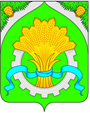 ДУМАШАТРОВСКОГО МУНИЦИПАЛЬНОГО ОКРУГАКУРГАНСКОЙ ОБЛАСТИРЕШЕНИЕот _________________________ № ________                                               с.ШатровоОб утверждении тарифов по оплатекоммунальных услуг по вывозу жидких бытовых отходов, предоставляемых муниципальным унитарным предприятием «Комхоз» с 01.04.2023 г.В соответствии с постановлением Правительства Российской Федерации от 13.08.2006 г. № 491 «Об утверждении Правил содержания общего имущества в многоквартирном доме и правил изменения размера платы за содержание и ремонт жилого помещения в случае оказания услуг и выполнения работ по управлению, содержанию и ремонту общего имущества в многоквартирном доме ненадлежащего качества и (или) с перерывами, превышающими установленную продолжительность», Федеральным законом от 06.10.2003 г. № 131-ФЗ «Об общих принципах организации местного самоуправления в Российской Федерации», Уставом Шатровского муниципального округа Курганской области Дума Шатровского муниципального округаРЕШИЛА:1.Утвердить тарифы по оплате коммунальных услуг по вывозу жидких бытовых отходов, предоставляемых муниципальным унитарным предприятием «Комхоз» с 01.04.2023 г. согласно приложению 1 к настоящему решению. 2. Обнародовать настоящее решение в соответствии со ст. 44 Устава Шатровского муниципального округа Курганской области.3. Контроль за выполнением настоящего решения возложить на постоянную депутатскую комиссию по промышленности, коммунальному хозяйству и торговле.Председатель Думы                                                     Шатровского муниципального округа                                                                  П.Н. КлименкоГлава Шатровского муниципального округаКурганской области                                                                                                Л.А. РассохинЛИСТ СОГЛАСОВАНИЯк решению  Думы  Шатровского муниципального округа«Об утверждении тарифов по оплате коммунальных услуг по вывозу жидких бытовых отходов, предоставляемых муниципальным унитарным предприятием «Комхоз» с 01.04.2023 г.»ПРОЕКТ ВНЕСЕН:Главой Шатровского муниципального округа                                                                                           Л.А.РассохинымПРОЕКТ ПОДГОТОВЛЕН:Заместителем Главы Шатровского муниципальногоокруга – руководителем отдела по развитиютерритории, жилищно-коммунальному хозяйству и строительству Администрации Шатровскогомуниципального округа                                                                                           А.П.АрефьевымПРОЕКТ СОГЛАСОВАН:Руководитель отдела правовой и кадровойработы аппарата Администрации Шатровского муниципального округа                                                                                           Л.А.ВяткинаРуководитель организационного отдела аппарата Администрации Шатровского муниципального округа                                                                                           В.И.БелоноговаСПРАВКА - РАССЫЛКАк решению  Думы  Шатровского муниципального округа«Об утверждении тарифов по оплате коммунальных услуг по вывозу жидких бытовых отходов, предоставляемых муниципальным унитарным предприятием «Комхоз» с 01.04.2023 г.»         Разослано:  1. В дело – 3                             2. Отдел по развитию территории, ЖКХ – 1                             3. Отдел правовой и кадровой работы аппарата – 1                             4. МУП «Комхоз»                             5. Официальный сайт Администрации Шатровского                                 муниципального округа - 1ИНФОРМАЦИОННЫЙ ЛИСТк проекту решения Думы Шатровского муниципального округа«Об утверждении тарифов по оплате коммунальных услуг по вывозу жидких бытовых отходов, предоставляемых муниципальным унитарным предприятием «Комхоз» с 01.04.2023 г.»Время, необходимое для доклада:   10  мин.Время, необходимое для рассмотрения вопроса:   10  мин.Заместитель Главы Шатровского муниципальногоокруга Курганской области – руководитель отдела по развитиютерритории, жилищно-коммунальному хозяйству и строительству Администрации Шатровскогомуниципального округа                                                                         А.П.Арефьев9 18 40                    Приложение 1                                                 к решению Думы Шатровского                                     муниципального округа                                                                    от________________________№________                                                                          «Об утверждении тарифов по оплате                                                                 коммунальных услуг по вывозу жидких                                                         бытовых отходов, предоставляемых                                                                     муниципальным унитарным предприятием                                      «Комхоз» с 01.04.2023 г.»ТАРИФЫпотребления коммунальных услуг с 01.04.2023 г.Глава Шатровскогомуниципального округаКурганской области                                                                                                        Л.А. РассохинПОЯСНИТЕЛЬНАЯ ЗАПИСКАк проекту решения Думы Шатровского муниципального округа«Об утверждении тарифов по оплате коммунальных услуг по вывозу жидких бытовых отходов, предоставляемых муниципальным унитарным предприятием «Комхоз» с 01.04.2023 г.»КАЛЬКУЛЯЦИЯстоимости 1 м3 вывозки жидких нечистот для физ. лиц по МУП «Комхоз» c 01.04. 2023 годаКАЛЬКУЛЯЦИЯстоимости 1 м3 вывозки жидких нечистот для ЮЛ по МУП «Комхоз» c 01.04. 2023 годаРасчет нормативной численностиводителей цеха Ассобоз с 01.04. 2023 года .МУП «Коммунальное хозяйство».Вывоз жидких нечистот на год планируется в следующем объеме :От населения , снабжающегося от централизованного водоснабжения: -8350 куб.м.От организаций , снабжающихся от централизованного водоснабжения :-1800 куб.м.Итого :  10150 куб. м.	Одна машина Газ-53 (объем цистерны 4 куб.м.) в смену делает  7 рейсов.  В  году 247 рабочих дней, коэффициент невыхода 1,1.	А/м Газ-53 за год вывезет 6272 м3(224 х 7 х 4) =1человек, а требуется вывести 10150 м3, т.е. 2 а/м Газ -53 с численностью водителей 1,618 человекаПробег составит 10150 : 4=2537,5 рейсов х 12/1000=30,45 тыс.км.На тех.обслуживание и текущий ремонт необходимо 30,45 х 13,37=407,12(0,23 ставки) часов нормативного времени. Нормативная численность на Газ-53 составит 1,618+0,23 =1,85 человека.Итого нормативная численность  водителей цеха Ассобоз на  год составит 2 человека.Содержание работ:Оформление путевых листов ,выезд из гаража, заправка на АЗС ООО «Трейд проект», «НК «Роснефть»-Курганнефтепродукт», подъезд к септику , закачка нечистот, вывоз  нечистот на свалку на расстояние 7 км, слив нечистот самотеком,  возвращение в гараж , мойка, техобслуживание  машины  и постановка в гараж, текущий ремонт машины.Работа водителей Газ-53 оплачивается по третьему разряду.Докладчик:Заместитель Главы Шатровского муниципальногоокруга Курганской области– руководитель отдела по развитию территории, жилищно-коммунальному хозяйству и строительству Администрации Шатровскогомуниципального округа А.П.АрефьевПриглашены:№п/пуслугаЕденицаизмеренияТариф(руб.)потребления коммунальных услуг физическими лицами с 01.04.2023 г.потребления коммунальных услуг физическими лицами с 01.04.2023 г.потребления коммунальных услуг физическими лицами с 01.04.2023 г.потребления коммунальных услуг физическими лицами с 01.04.2023 г.1Вывоз жидкихбытовых отходов, стоимость 1 куб. м. с 01.04.2023 г   руб.151,252Вывоз жидкихбытовых отходов, стоимость 1 куб. м. с 01.01.2023 груб.145,50потребления коммунальных услуг юридическими лицами с 01.04.2023 г.потребления коммунальных услуг юридическими лицами с 01.04.2023 г.потребления коммунальных услуг юридическими лицами с 01.04.2023 г.потребления коммунальных услуг юридическими лицами с 01.04.2023 г.1Вывоз жидкихбытовых отходов, стоимость 1 куб. м. с 01.04.2023 груб.176,002Вывоз жидкихбытовых отходов, стоимость 1 куб. м. с 01.01.2023 груб.163,00№ п/пНаименование статейфакт 2022годПлан с 01.04. 2023г. (рублей)1ГСМ209099,02318764,162Зап.части61706,010,003Заработная плата  154131,27275017,414Начисление на з/плату 30,2%46547,5683055,265Эксплуатация гаража149417,94154433,256Общехозяйственные расходы 341013,33323965,787Налоги14120,0014120,008Страхование ОСАГО7042,957042,959Резервы отпусков11091,910,0010Информ.услуги2557,780,0011Охрана труда, спецжиры9729,9339636,00ИТОГО:1006457,701216034,81налог на доходы1537536481,04Всего:1021832,701252515,85Вывоз ЖБО, м334605000стоимость 1 м3295,33250,50Утверждённый тариф с 01 января 2022 года139,92Утверждённый тариф с 01 июля 2022 года145,50Рекомендуемый тариф с 01 января 2023 года145,50Рекомендуемый тариф с 01 апреля 2023 года 151,25№ п/пНаименование статейфакт 2022 годПлан с 01.04. 2023г. (рублей)1ГСМ209099,02318764,162Зап.части61706,010,003Заработная плата  154131,27275017,414Начисление на з/плату 30,2%46547,5683055,265Эксплуатация гаража149417,94154433,256Общехозяйственные расходы 341013,33323965,787Налоги14120,0014120,008Страхование ОСАГО7042,957042,959Резервы отпусков11091,910,0010Информ.услуги2557,780,0011Охрана труда, спецжиры9729,9339636,00ИТОГО:1006457,701216034,81налог на доходы1537536481,04Всего:1021832,701252515,85Вывоз ЖБО, м334605000стоимость 1 м3295,33250,50Утверждённый тариф с 01 января 2022 года150,90Утверждённый тариф с 01 июля 2022 года163,00Рекомендуемый тариф с 01 января 2023года163,00Рекомендуемый тариф с 01 апреля 2023года 176,00